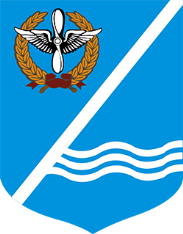 МЕСТНАЯ АДМИНИСТРАЦИЯКАЧИНСКОГО МУНИЦИПАЛЬНОГО ОКРУГАПОСТАНОВЛЕНИЕ№ 190-МАОб утверждении Положения о проведении в Качинском муниципальном округе культурно-массового мероприятия «Новый Год» и Сметы расходов на проведение данного мероприятия В связи с празднованием «Нового года» на территории муниципального образования, а также в целях упорядочения подготовки и проведения праздников и иных культурно-массовых мероприятий, в соответствии с муниципальной программой «Развитие культуры внутригородского муниципального образования города Севастополя Качинский муниципальный округ», утвержденной постановлением местной администрации Качинского муниципального округа от 12.11.2021 г. №167-МА, Решением Совета Качинского муниципального округа города Севастополя от 19.06.2020 № 45/174 «Об утверждении Порядка финансового обеспечения культурно-массовых и спортивно-досуговых мероприятий во внутригородском муниципальном образовании города Севастополя Качинский муниципальный округ», Постановлением местной администрации Качинского муниципального округа от 14.01.2022  № 07-МА «Об утверждении календарного плана культурно-массовых мероприятий, проводимых в Качинском муниципальном округе на 2022 год» (с изменениями), Уставом внутригородского муниципального образования города Севастополя Качинский муниципальный округ, утвержденного решением совета Качинского муниципального округа от 19.03.2015 №13 в редакции решения Совета Качинского муниципального округа 7/23 от 05.04.2022г., Положением о местной администрации внутригородского муниципального образования города Севастополя Качинский муниципальный округ, утверждённого Решением Совета Качинского муниципального округа от 13.05.2015 № 14,местная администрация Качинского муниципального округаПОСТАНОВЛЯЕТ:1. Провести 23 декабря 2023 года в Качинском муниципальном округе культурно-массовое мероприятие, посвящённое празднованию Нового Года.2. Утвердить Положение о проведении в Качинском муниципальном округе культурно-массового  мероприятия, посвящённого празднованию Нового Года. (ПРИЛОЖЕНИЕ 1).3. Утвердить Смету расходов на проведение культурно-массового  мероприятия, посвящённого празднованию Нового Года. (ПРИЛОЖЕНИЕ 2).4. В соответствии с п.5.12 приложения к порядку финансового обеспечения культурно-массовых и спортивно-досуговых мероприятий во внутригородском муниципальном образовании города Севастополя Качинский муниципальный округ решения Совета Качинского муниципального округа №45_174 от 19.06.2020 года, ответственное лицо оформляет отчёт по итогам проведения мероприятия.5. Финансово-экономическому  отделу  местной администрации Качинского муниципального округа  обеспечить  финансирование услуг,  указанных в п. 1 настоящего постановления,  за счет средств предусмотренный муниципальной программой «Развитие культуры внутригородского муниципального образования города Севастополя Качинский муниципальный округ», утвержденной постановлением местной администрации Качинского муниципального округа от 12.11.2021 г. №167-МА.6. Главному бухгалтеру местной администрации Качинского муниципального округа произвести  оплату  муниципального контракта на проведение культурно-массового мероприятия «Новый Год».7. Обнародовать  настоящее постановление на  информационном стенде внутригородского муниципального образования города Севастополя Качинский муниципальный округ и на официальном сайте внутригородского муниципального образования города Севастополя Качинский муниципальный округ.8. Настоящее Постановление вступает в силу с момента его издания.9. Контроль за исполнением настоящего Постановления оставляю за собой.Приложение 1к постановлению местной администрации Качинского муниципального округаот 29.11.2023 № 190-МАПОЛОЖЕНИЕо проведении в Качинском муниципальном округе культурно-массового мероприятия, посвящённого празднованию Нового Года.1. Цель и задачиСоздание благоприятных, творческих и организационно-правовых условий для воспитания и развития жителей округа, особенно молодых граждан.Организация  праздничных культурно - массовых мероприятий  для детей,  организация  досуга детей. Поддержка и развитие детской фантазии, развитие их творческих способностей. Организация досуга жителей Качинского муниципального округа. Повышения социальной активности, физического и духовного воспитания.2. Сроки и место проведенияСроки проведения мероприятия: 23 декабря 2023 года в 11:00 в с.Орловка; 23 декабря 2023 года в 15:00 в п.Кача.Место   проведения мероприятия:  г.Севастополь, с.Орловка, ул.Приморская в районе д.19, детская площадка;г.Севастополь, п.Кача, ул.Нестерова, д.5, площадь возле местной администрации.3. Общие положенияЗаказчиком культурно-массового мероприятия выступает местная администрация Качинского муниципального округа.Для участия в мероприятии привлекаются все граждане любого возраста, проживающие на территории Качинского муниципального округа, а также все желающие.4. Порядок и условия проведения новогоднего мероприятияПорядок:– Встреча участников культурно-массового мероприятия тематическими музыкальными композициями.– Торжественное открытие мероприятия и поздравительная речь Главы ВМО Качинский МО.- Интерактивный спектакль на новогоднюю тематику продолжительностью 50-70 минут. В спектакле принимают участие не менее 5 аниматоров, из них образ Деда Мороза и Снегурочки обязательный.- интерактивный спектакль на новогоднюю тематику. В спектакле принимают участие не менее 5 четырёх актеров, из них образ Деда Мороза обязательный. Ширма с баннером высотой не менее 2 м, ширина не менее 2м (закрепленная на металлической раме), стулья 3шт, искусственный дым, шары большие для игры с детьми, посох Деда Мороза и другой яркий красочный реквизит.– Вручение новогодних подарков всем присутствующим детям разной возрастной категории — шоколадный батончик и магнит с поздравлением в новым Годом и Рождеством Христова.Условия, которые обеспечиваются исполнителями мероприятия:– Обеспечение музыкального оформления мероприятия (предоставление комплекса музыкальной аппаратуры для живого выступления: звукоусилителей, комплекта микрофонов, радиосистем и другой необходимой аппаратуры, включая доставку, монтаж, обслуживание и демонтаж).– Монтаж и использование фонограмм, необходимых для проведения мероприятия по  новогодней тематике.– Музыкальное сопровождение всего сеанса Новогоднего представления.– Доставка звукового  оборудования, костюмов и реквизитов для проведения мероприятия, аниматоров на мероприятие и обратно.– Установка и настройка оборудования не менее чем за час до начала праздничного мероприятия.– Участие профессионального ведущего, умеющего улавливать настроение аудитории, настроить публику доброжелательно.– Предоставление новогодних подарков для вручения присутствующим детям разной возрастной категории.– Исполнитель обеспечивает  соблюдение требования техники безопасности и охраны труда во время оказания услуг.– Исполнитель обязан не допускать действия, создающих опасность для жизни и здоровья окружающих. – Приемка оказанной услуги осуществляется представителями Заказчика и Исполнителя по Акту об оказании услуги.– Концертная программа должна соответствовать тематике праздника.– Исполнитель обязан обеспечить администрирование мероприятия: доставка артистов, костюмов, реквизита, подарков для проведения праздника.5.  Условия финансированияФинансирование осуществляется за счет средств бюджета внутригородского муниципального образования города Севастополя Качинского муниципального округа, выделенных на реализацию муниципальной программы «Развитие культуры внутригородского муниципального образования города Севастополя Качинский муниципальный округ» утвержденной постановлением местной администрации Качинского муниципального округа от 25.11.2022г. №160-МА	Приложение 3к постановлению местной администрации Качинского муниципального округаот 29.11.2023 № 190-МАСМЕТА РАСХОДОВ на  проведение в Качинском муниципальном округе культурно-массового мероприятия, посвящённого празднованию Нового Года.Основание: Муниципальная программа «Развитие культуры внутригородского муниципального образования города Севастополя Качинский муниципальный округ на 2023 год и плановый период 2024-2025 годов», утвержденная постановлением местной администрации Качинского муниципального округа от 25.11.2022г. №160-МА (с изменениями):Итого:                                                                                 134 200, 00 рублейНачальник ФЭО                                                 ____________ И.С. Кучер29 ноября 2023 годап.КачаГлава ВМО Качинский МО, исполняющий полномочия председателя Совета,Глава местной администрацииН.М. ГерасимГлава ВМО Качинский МО, исполняющий полномочия председателя Совета,Глава местной администрацииН.М. Герасим№ п/пНаименование расходовКоличествоЦена за единицу, руб.Сумма, руб. всего1.Услуги по  проведению мероприятия, посвящённого празднованию Нового года1 услуга134 200,00Глава ВМО Качинский МО, исполняющий полномочия председателя Совета,Глава местной администрацииН.М. Герасим